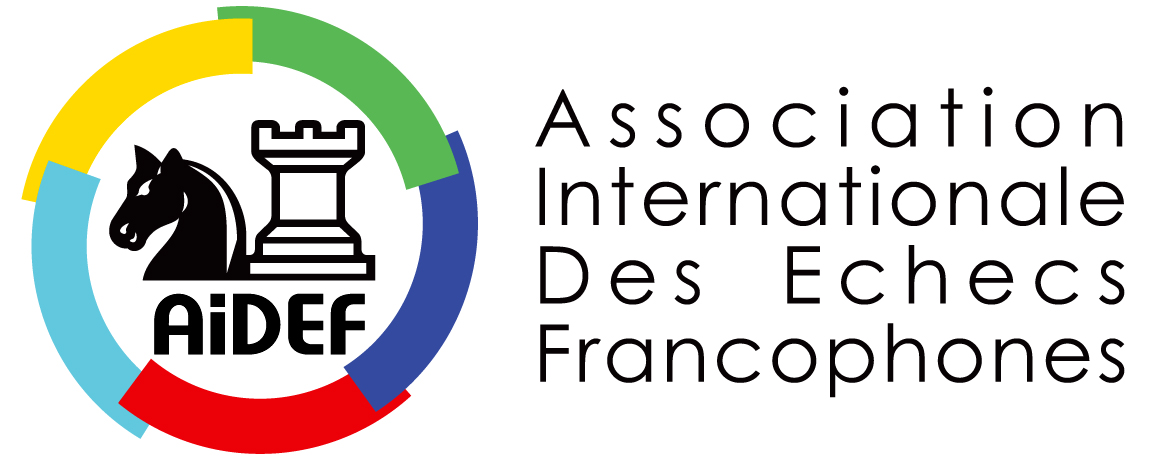 Palmarès des championnats de la FrancophonieChampions – Parties classiques2010 : MF Stéphane HAUTOT – Belgique (Yasmine Hammamet – Tunisie)2014 : GMI Essam EL GINDY – Egypte (Beyrouth – Liban)2015 : GMI Romain EDOUARD – France (Montréal – Canada Québec)2016 : GMI Michele GODENA – Italie (Menton – France)2017 : GMI Erald DERVISHI – Albanie (Yasmine Hammamet – Tunisie)2018 : GMI Dimitrios MASTROVASILIS – Grèce (Tirana – Albanie)2019 : MI Gabriel FLOM – France (Paris – France)2021 : MI Loïc TRAVADON – France (Casablanca – Maroc)2023 : MI Shawn RODRIGUE-LEMIEUX – Québec (Yamoussoukro – Côte d’Ivoire)Championnes – Parties classiques2014 : WGM Khaled MONA – Egypte (Beyrouth – Liban)2015 : WGM Khaled MONA – Egypte (Montréal – Canada Québec)2016 : WGM Khaled MONA – Egypte (Menton – France)2017 : WGM Nino MAISURADZE – France (Yasmine Hammamet – Tunisie)2018 : WGM Nino MAISURADZE – France (Tirana – Albanie)2019 : WGM Elvira BEREND – Luxembourg (Paris - France)2021 : WGM Tatiana DORNBUSCH – Monaco (Casablanca – Maroc)2023 : WGM Maïli-Jade OUELLET – Québec (Yamoussoukro – Côte d’Ivoire)Champions Senior+50 – Parties classiques2017 : GMI Gilles MIRALLES – France (Yasmine Hammamet – Tunisie)2018 : GMI Gilles MIRALLES – France (Tirana – Albanie)2019 : WGM Elvira BEREND – Luxembourg (Paris – France)2021 : MI Fred BEREND – Luxembourg (Casablanca – Maroc)2023 : MI Damir LEVACIC – Monaco (Yamoussoukro – Côte d’Ivoire)Champions Vétéran+65 – Parties classiques2017 : MF Garcia PAOLICCI – Andorre (Yasmine Hammamet – Tunisie)2018 : MF Sula ZEQIR – Albanie (Tirana – Albanie)2019 : MI Kamran SHIRAZI – France (Paris – France)2021 : Skalli TAOUFIK – Maroc (Casablanca – Maroc)2023 : Mohamed LAMETI – Maroc (Yamoussoukro – Côte d’Ivoire)Champions – Parties rapides2014 : MI Richard PILE – France (Saint Laurent du Var – France)2015 : Vladimir PALEOLOGU – Suisse (Arvier – Italie)2016 : GMI Christian BAUER – France (Genève – Suisse)2017 : GMI Erald DERVISHI – Albanie (Yasmine Hammamet – Tunisie)2018 : GMI Maxime LAGARDE – France (Cannes – France)2019 : GMI Sabino BRUNELLO – Italie (Menton)2022 : GMI Maxime LAGARDE – France (Lyon – France)2023 : MI Loïc TRAVADON – France (Yamoussoukro – Côte d’Ivoire)Champions – Parties blitz2014 : MI Fadi EID – Liban (Jezzine – Liban)2015 : GMI Maxim DLUGY – Etats-Unis (Montréal – Canada Québec)2016 : GMI Michele GODENA – Italie (Genève – Suisse)2017 : GMI Thal ABERGEL – France (Yasmine Hammamet – Tunisie)2018 : GMI Maxime LAGARDE – France (Cannes – France)2019 : GMI Mikhail GUREVICH – Belgique (Paris - France)2021 : MI Loïc TRAVADON – France (Casablanca – Maroc)2023 : GMI Victor BOLOGAN – Moldavie (Yamoussoukro – Côte d’Ivoire)Vainqueurs - Coupe d’échecs par équipes en ligne2021 : ALBANIE – WCM Klean SHUQJA, Aleksander XHEMBULLA, Ergit RAMAJ, Petro BOCIVainqueurs - Championnat d’échecs par équipes en ligne2021 : QUEBEC – GMI Thomas ROUSSEL-ROOZMON, IM Olivier-Kenta CHIKU-RATTE, MF Shawn RODRIGUE-LEMIEUX, WGM Maïlli-Jade OUELLET2022 : QUEBEC - GMI Bator SAMBUEV, IM Shawn RODRIGUE-LEMIEUX, IM Olivier-Kenta CHIKU-RATTE, WGM Maïlli-Jade OUELLET2023 : QUEBEC - GMI Thomas ROUSSEL-ROOZMON, IM Jean HEBERT, WGM Maïlli-Jade OUELLET, FM Kevin ZHONG, WCM Julia TSUKERMANVainqueur - 24 heures de Blitz en ligne2021 : MI Olivier TOUZANE – France2022 : Philippe MAYER – France2023 : MF Abimbola OSUNFUYI – Nigéria2024 : GMI Maxime LAGARDE - France56, Boulevard Mantega Righi – 06100 Nice – FranceAssociation déclarée conformément à la loi du 1er juillet 1901 – courriel a.i.d.e.f@aol.fr